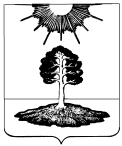 ДУМА закрытого административно-территориальногообразования Солнечный Тверской областиЧЕТВЕРТЫЙ СОЗЫВРЕШЕНИЕО досрочном прекращении полномочийдепутата Думы ЗАТО СолнечныйРодинкова Александра БорисовичаНа основании обвинительного приговора мирового судьи судебного участка Осташковского района и ЗАТО Солнечный Тверской области от 10.04.2013 г., вступившего в законную силу 27 мая 2013 года, в соответствии с пунктом 5 части 10 статьи 40 Федерального закона от 06.10.2003 № 131-ФЗ «Об общих принципах организации местного самоуправления в Российской Федерации», статьей 4 Закона Тверской области «О депутате представительного органа местного самоуправления», подпунктом 5 пункта 1, пунктом 2 статьи 26 Устава ЗАТО Солнечный, Дума ЗАТО СолнечныйРЕШИЛА:   1. Считать досрочно прекращенными полномочия депутата Думы ЗАТО Солнечный Родинкова Александра Борисовича, с 27 мая 2013 года.            2. Настоящее Решение разместить на официальном сайте администрации ЗАТО Солнечный  и опубликовать в газете «Городомля на Селигере».           3. Настоящее решение вступает в силу со дня принятия.11.07.2013№146-4Глава ЗАТО СолнечныйВ.А.Петров